Publicado en Barcelona el 03/03/2021 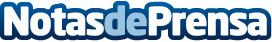 Shopiendo, un nuevo marketplace que apuesta por los productos hechos en España¿Por qué se compran en grandes superficies muchos productos que se pueden encontrar cerca? ¿Por qué se suele acudir a grandes marketplaces en lugar de comprar a productores locales? Bajo esta reflexión, nace Shopiendo, un marketplace que ofrece la posibilidad de comprar online productos únicos y de calidad fabricados 100% en España por artesanos, artistas y productores localesDatos de contacto:Fair Play Agencia de Comunicación932184766Nota de prensa publicada en: https://www.notasdeprensa.es/shopiendo-un-nuevo-marketplace-que-apuesta-por Categorias: Nacional Gastronomía Moda Emprendedores E-Commerce Consumo http://www.notasdeprensa.es